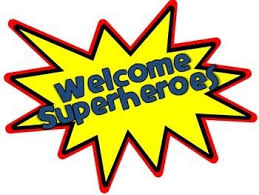 September 5, 2018Dear Woodland Families, Hello and WELCOME BACK! I hope you and your family had a wonderful summer. I would like to take the opportunity to introduce myself. My name is Ms. Alexandra Pranzo and I am excited to announce that I am the new School Counselor at Woodland School. I feel honored to be a part of the Woodland School Community! I look forward to getting to know all the students, families and staff.  I am available to students in various ways to promote positive development and offer support in their academic, social and emotional domains. Throughout the year, I will be teaching classroom guidance lessons, facilitating individual and small group counseling and conducting lunch bunch groups. I work with all students and staff to encourage a positive, supportive and respectful school environment. I value the partnership created between school and home to ensure that our students can achieve their full potential. If I may be of any assistance, please feel free to contact me. I can be reached by email at apranzo@warrentboe.org or phone at (908) 753-5300, extension 5505. I look forward to a wonderful school year filled with learning, growing and kindness!Warmest Regards,Ms. Pranzo, M.Ed. School Counselor Woodland School 